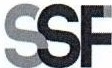 SUPERINTENDENCIA DELSISTEMA FINANCIEROSSF 2022ORDEN DE COMPRA	No.	449Versión pública según Art. 30 LAIP. Por supresión de información confidencial. Art. 24 Lit. c. LAIP.FECHA: 21/12/2022PROVEEDOR: FREUND DE EL SALVADOR, S.A. DE C.V.NIT:	xxxxxxxxxxxxxxxxxxxUNIDAD SOLICITANTE: DEPARTAMENTO DE SERVICIOS GENERALESADMINISTRADOR O.C.: JONATHAN ERNESTO SALAZAR NERIO54REQUERIMIENTO No. 449-2022ANALISTA: ENRIQUE DELGADOFAVOR SUMINISTRAR LO SIGUIENTE:BIEN XSERVICIOSON: NUEVE MIL OCHOCIENTOS OCHENTA Y UN US DÓLARES 79/100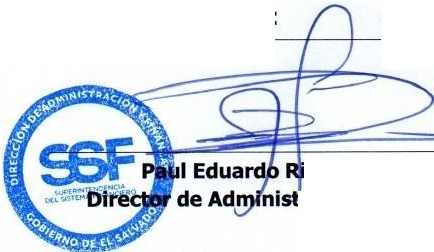 ORIGINALTOTAL:	9,881.79vas Romero ración y Finanzas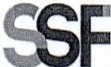 51.ffRIHTliNOEHCII\OELSISIEHAAHANCIEROORDEN DE COMPRAUNIDAD SOLICITANTE: DEPARTAMENTO DE SERVICIOS GENERALESADMINISTRADOR O.C.: JONATHAN ERNESTO SALAZAR NERIOREQUERIMIENTO No. 449-2022ANALISTA: ENRIQUE DELGADOFAVOR SUMINISTRAR LO SIGUIENTE:	BIEN	XSERVICIO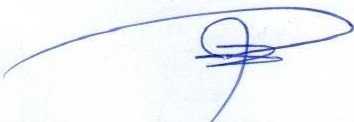 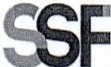 SUPERINTENDENCIA DELSISTEMA FINANCIEROFECHA: 21/12/2022SSF 2022ORDEN DE COMPRA	No.	449PROVEEDOR: FREUND DE EL SALVADOR, S.A. DE C.V.NIT:	xxxxxxxxxxxxxxxxUNIDAD SOLICITANTE: DEPARTAMENTO DE SERVICIOS GENERALESADMINISTRADOR O.C.: JONATHAN ERNESTO SALAZAR NERIO54REQUERIMIENTO No. 449-2022ANALISTA: ENRIQUE DELGADOFAVOR SUMINISTRAR LO SIGUIENTE:	BIEN X	SERVICIOCANTIDAD	CODIGO	DESCRIPCION	COSTO UNITAR.1O	COSTO TOTALCANTIDADCODIGODESCRIPCIONCOSTO UNITARIOCOSTO TOTALBLOQUE CONCRETO ENTERO 10X20X40CM 19 LBS SS24410506MANTENIMIENTO, REPARACION Y LIMPIEZA0.640015.36BLOQUE CONCRETO MEO 15X20X20CM 14 LBS SS25410506MANTENIMIENTO, REPARACION Y LIMPIEZA0.560014.00BLOQUE CONCRETO MEO 10X20X20CM 9.5 LBS SS10410506MANTENIMIENTO, REPARACION Y LIMPIEZA213.00002,130.00LAMINA POLICAR CEL BRON 8MMX2.10MX12PIE1410506MANTENIMIENTO, REPARACION Y LIMPIEZA5.50005.50DISCO PLANO METAL 2.8MM X12P PSF CHOP5410506MANTENIMIENTO, REPARACION  Y LIMPIEZA1.85009.25ELECTRODO HO DULCE E6013 B3/32P WEST ARC8410506MANTENIMIENTO, REPARACION Y LIMPIEZA1.850014.80ELECTRODO HO DULCE E6013 1/8P WEST ARC1410506MANTENIMIENTO, REPARACION Y LIMPIEZA11.750011.75ANGULO 1/8X1X6M NORMA410506MANTENIMIENTO, REPARACION Y LIMPIEZA0.00000.00LUGAR DE ENTREGA: 69 AVE SUR, SOBRE PASEO GENERAL ESCALÓN Y SENDA FLORIDA, #3563, COLONIA ESCALÓN, SAN SALVADOR.1410506MANTENIMIENTO, REPARACION Y LIMPIEZA0.00000.00PLAZO DE ENTREGA: 4 DÍAS HABILES1410506MANTENIMIENTO, REPARACION Y LIMPIEZA0.00000.00FORMA DE PAGO: CRÉDITOCANTIDADCODIGODESCRIPCIONCOSTO UNITARIOCOSTO TOTAL15410506MANTENIMIENTO, REPARACION Y LIMPIEZA0.920013.80ALAMBRE AMARRE 16 (1.50 MM)20410506MANTENIMIENTO, REPARACION Y LIMPIEZA188.99003,779.80IMPERMEABILIZANTE Y TERMOREFLEC 8000 GRIS AQUALOCK4410506MANTENIMIENTO, REPARACION Y LIMPIEZA4.350017.40RODO BALERO 25X52X15 MM1410506MANTENIMIENTO, REPARACION Y LIMPIEZA24.950024.95FERTILIZANTE 15-15-15 (bolsa de 25 libras)100410506MANTENIMIENTO, REPARACION Y LIMPIEZA0.170017.00CLAVO CONCRETO 3.5 MM X 2 PLG C/A4410506MANTENIMIENTO, REPARACION Y LIMPIEZA38.9500155.80FERTILIZANTE SULFATO AMONIO (bolsa de 45kg)50410506MANTENIMIENTO, REPARACION Y LIMPIEZA9.6500482.50CEMENTO GRIS HOLCIM PORTLAND (93.5L) SS410506MANTENIMIENTO, REPARACION Y LIMPIEZA1.50001.50CATALIZADOR PARA JET BOND 1/4 GLN V2VSA120410506MANTENIMIENTO, REPARACION Y LIMPIEZA0.16003.20ESPONJA MULTIUSOS DUNLOPILLO (ALBANIL)100410506MANTENIMIENTO, REPARACION Y LIMPIEZA0.110011.00CLAVO CONCRETO 3.5 MM X 3 PLG10410506MANTENIMIENTO, REPARACION Y LIMPIEZA1.580015.80HIERRO RED LISO 1/4P (6.0MM)3410506MANTENIMIENTO, REPARACION Y LIMPIEZA1.65004.95HILO NYLON BLANCO 36 (1/4 de libra)6410506MANTENIMIENTO, REPARACION Y LIMPIEZA165.0100990.06EXCELLO LATEX GRIS PERLA1410506MANTENIMIENTO, REPARACION Y LIMPIEZA14.950014.95ABONO LIQUIDO BAYFOLAN FORTE (botella de litro)4410506MANTENIMIENTO, REPARACION Y LIMPIEZA22.950091.80SURTIDOR IMPULSO METAL ESTACA INDUSTRIAL6410506MANTENIMIENTO, REPARACION Y LIMPIEZA21.2500127.50ANGULO N 1/8XD2PX6MT (3.00MM)2410506MANTENIMIENTO, REPARACION Y LIMPIEZA19.250038.50ANGULO C 1/4XA1X6M18410506MANTENIMIENTO, REPARACION Y LIMPIEZA4.260076.68HIERRO RED CORRUGADO 3/8P GDO 40 CRCA 6M10410506MANTENIMIENTO, REPARACION Y LIMPIEZA9.700097.00THINNER CORRIENTE CON ENVASE (galones)10410506MANTENIMIENTO, REPARACION Y LIMPIEZA4.200042.00DISCO CORTE METAL INOXIDABLE 9 X2.5'X7/8 PSF9410506MANTENIMIENTO, REPARACION Y LIMPIEZA28.0500252.45ARENA410506MANTENIMIENTO, REPARACION Y LIMPIEZA24.000024.00PLATINA C 1/4XC2P1410506MANTENIMIENTO, REPARACION Y LIMPIEZA28.300028.30JET BOND MASILLA LIVIANA D2A129100410506MANTENIMIENTO, REPARACION Y LIMPIEZA0.750075.00ARGOLLA CERRA.DA CON TUERCA 1/4X2-1/2 PLG4410506MANTENIMIENTO, REPARACION Y LIMPIEZA13.300053.20SOLVENTE MINERAL SPIRITS R1K42410506MANTENIMIENTO, REPARACION Y LIMPIEZA3.00006.00CEDAZO GALVANIZADO 30 X 302410506MANTENIMIENTO, REPARACION Y LIMPIEZA4.50009.00ZARANDA GALVANIZADA 5 X 5 X 36PLG2410506MANTENIMIENTO, REPARACION Y LIMPIEZA0.92001.84CLAVO 2 X 122410506MANTENIMIENTO, REPARACION Y LIMPIEZA52.9500105.90MANGUERA REFORZADA 3/4PLGX100PIE10410506MANTENIMIENTO, REPARACION Y LIMPIEZA1.050010.50WIPE TELA MULTIUSO (LIBRA)10410506MANTENIMIENTO, REPARACION Y LIMPIEZA14.2500142.50ADITIVO IMPERMEABLE INTEG P/REPELLO SIKA 16410506MANTENIMIENTO, REPARACION Y LIMPIEZA102.0000612.00ADHESIVO EPOX SIKA DUR 31 A/82410506MANTENIMIENTO, REPARACION Y LIMPIEZA8.300016.60HIERRO CUADRADO 1/2P C (110 MM)12410506MANTENIMIENTO, REPARACION Y LIMPIEZA DISCO CORTE/DESB 41/2X1/8X7/8 OUOOISC2.750033.00225410506MANTENIMIENTO, REPARACION Y LIMPIEZA0.9700218.25BLOQUE CONCRETO ENTERO 15X20X40CM 26LBS SS120410506MANTENIMIENTO, REPARACION Y LIMPIEZA0.720086.40